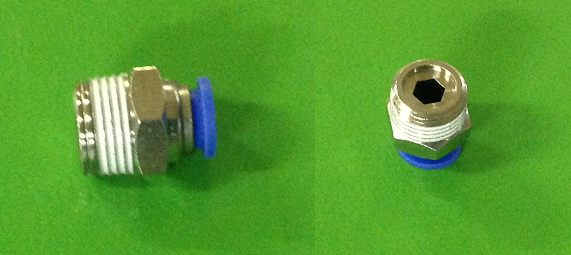 Код из 1САртикулНаименование/ Бренд/ПоставщикТехнические характеристикиГабаритыД*Ш*В,ммМасса,грМатериалМесто установки/Назначение01840Фитинг PC8-03диметр трубки 8 мм, резьба 3/8’ D=16,663Пластик, металлДля соединения пневмотрубок с пневмораспределителями, пневмоцилиндрами и т. Д.01840диметр трубки 8 мм, резьба 3/8’ D=16,663Пластик, металлДля соединения пневмотрубок с пневмораспределителями, пневмоцилиндрами и т. Д.01840Jelpcдиметр трубки 8 мм, резьба 3/8’ D=16,663Пластик, металлДля соединения пневмотрубок с пневмораспределителями, пневмоцилиндрами и т. Д.